             LODI POLICE DEPARTMENT  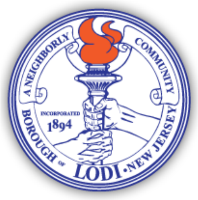 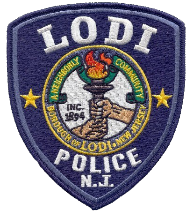        COMMUNITY POLICING UNIT                      Lieutenant Anthony Mobilio                   One Memorial Drive                Lodi, New Jersey 07644            Tel: 973-473-7600   Ext. 8126    amobilio@lodipd.org	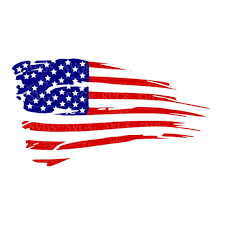 NAME OF DECEASED VETERAN:	________________________________  BRANCH OF SERVICE: 			________________________________DATES OF SERVICE: 			________________________________CONFLICT SERVED IN:			________________________________MILITARY AWARDS RECEIVED:	________________________________SPONSORED BY: 				________________________________ADDRESS AND TELEPHONE NUMBER OF SPONSOR: 	____________________________________________________________Applicants are encouraged to submit a photograph of the Veteran with this application for inclusion on the sign. Please be advised for authentication purposes, you must submit a copy of the Veteran’s DD214 in order to be eligible.For more information please contact Lieutenant Anthony Mobilio at (973) 473-7600, Ext. 8126            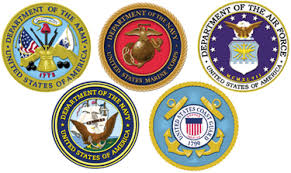 